PONIEDZIAŁEK 08.06.2020EMOCJEWydrukuj obrazki, wytnij twarze i przyklej w odpowiednim autobusie. Jestem ciekawa czy wykonamy to zadanie tak samo .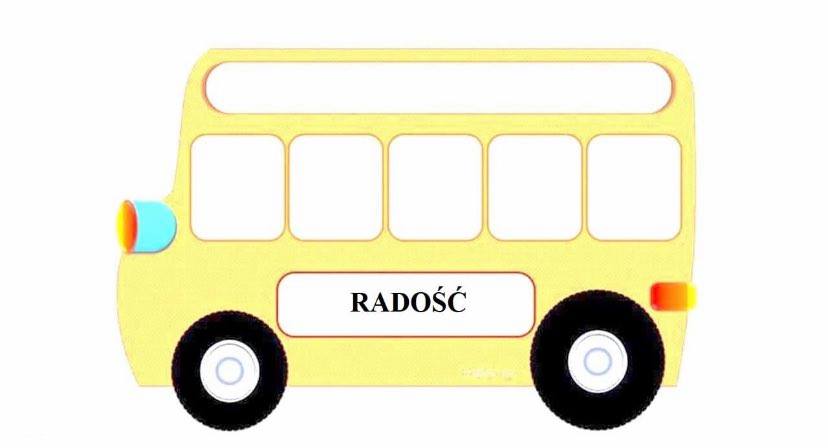 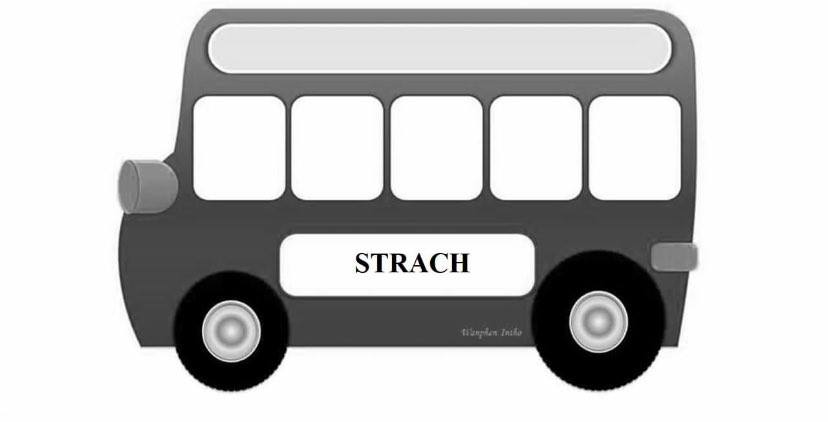 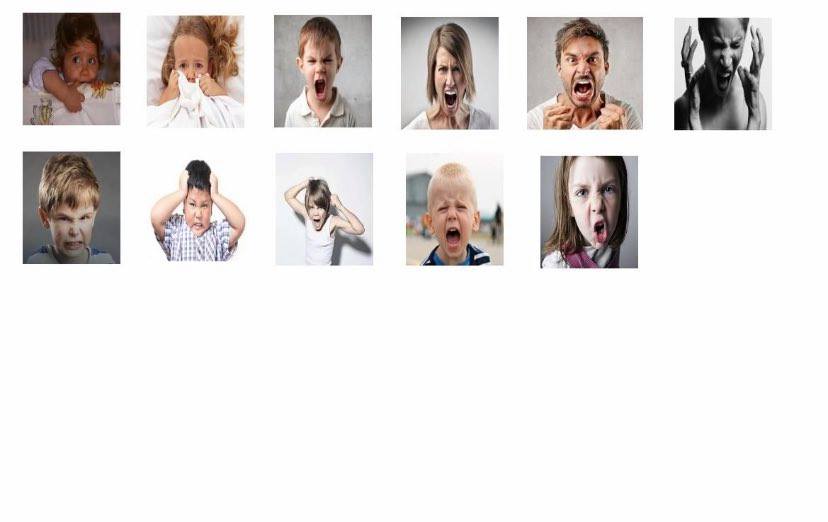 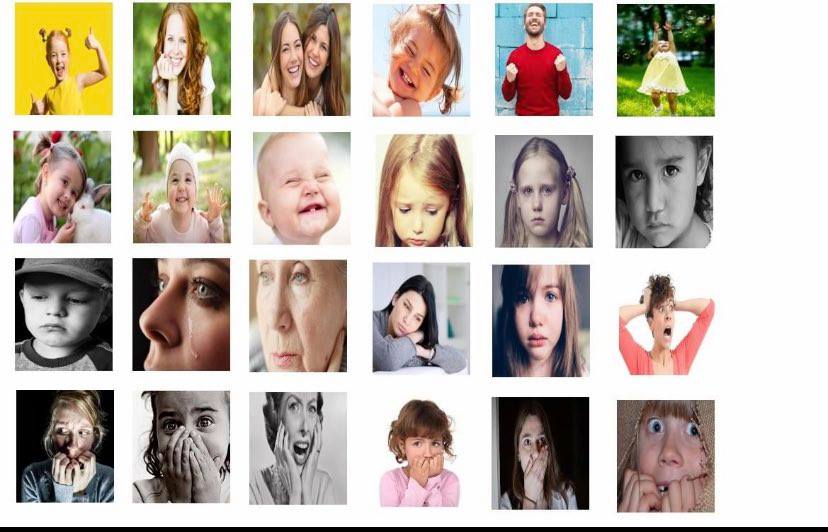 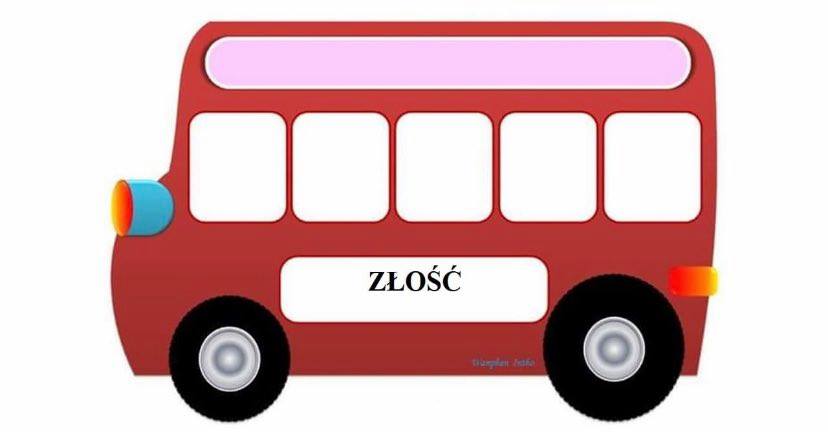 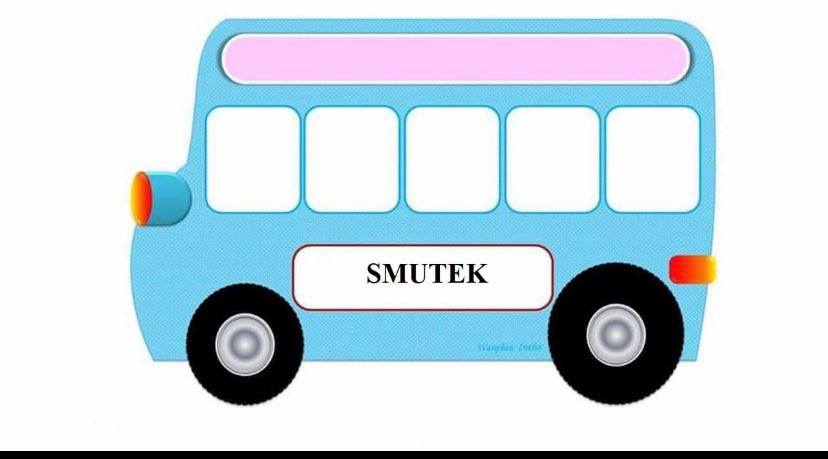 